Карта-сообщение
       о побочных действиях, серьезных побочных действиях
       и об отсутствии эффективности лекарственных средств      При подозрении на побочное действие, передозировку, злоупотребление или отсутствие эффективности, применение у беременных и кормящих, передачу инфекционного агента посредством ЛС, лекарственные взаимодействия с одним или более препаратом/вакциной просьба заполнить данную карту-сообщение.      Пожалуйста, заполните максимально полно все разделы (синей/черной шариковой ручкой или на компьютере, кликните по серому полю для заполнения). Сведения о пациенте и лице, предоставившем отчет, останутся конфиденциальными.      *Указать в описании нежелательного явления      *Если вакцина, введите номер дозы. Если номер дозы неизвестен, напишите П для первичной вакцинации и Б – для бустерной дозы.
      Пожалуйста, укажите, если какие-либо вакцины были введены в одном шприце.      Примечание:      Обязательный минимальный объем информации в карте – сообщение, требуемый для установления оценки причинно-следственной связи между развитием побочных реакций/действий и/или отсутствия эффективности применением лекарственного средства:
      информация о пациенте: возраст, пол и краткая история болезни.
      информация о побочных реакциях/действиях и/или отсутствии эффективности: описание (вид, локализация, тяжесть, характеристика), результаты исследований и анализов, время начала, течение и исход реакции.
      информация о подозреваемом лекарственном средстве: торговое название, международное непатентованное название, дозировка, способ введения, дата начала и окончания приема, показания к применению, номер серии.
      информация о сопутствующих препаратах (включая средства самолечения): торговые названия, дозы, способ применения, дата начала и окончания приема.
      факторы риска (например, снижение почечной функции, применение подозреваемого препарата ранее, предшествующие аллергии, периодический прием наркотиков).
      информация о репортере, направившего сообщение о возникновении побочных реакций/действий и/или отсутствии эффективности (информация является конфиденциальной и используется только для проверки и дополнения данных, а также динамического наблюдения).1. Наименование организации:
Адрес:Телефон/факс: Email:
 
 1. Наименование организации:
Адрес:Телефон/факс: Email:
 
 1. Наименование организации:
Адрес:Телефон/факс: Email:
 
 1. Наименование организации:
Адрес:Телефон/факс: Email:
 
 1. Наименование организации:
Адрес:Телефон/факс: Email:
 
 1. Наименование организации:
Адрес:Телефон/факс: Email:
 
 1. Наименование организации:
Адрес:Телефон/факс: Email:
 
 1. Наименование организации:
Адрес:Телефон/факс: Email:
 
 1. Наименование организации:
Адрес:Телефон/факс: Email:
 
 1. Наименование организации:
Адрес:Телефон/факс: Email:
 
 1. Наименование организации:
Адрес:Телефон/факс: Email:
 
 1. Наименование организации:
Адрес:Телефон/факс: Email:
 
 1. Наименование организации:
Адрес:Телефон/факс: Email:
 
 1. Наименование организации:
Адрес:Телефон/факс: Email:
 
 Внутренний номер:
Номер (медицинской карты амбулаторного или стационарного пациента):
Тип сообщения: спонтанный  литературное   клиническое исследование 
постмаркетинговое исследование 
Начальное сообщение:   Дата получения: «____» ______________ ______
Последующее сообщение:   Дата последующего наблюдения: «____» ___________ ____ г.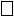 Внутренний номер:
Номер (медицинской карты амбулаторного или стационарного пациента):
Тип сообщения: спонтанный  литературное   клиническое исследование 
постмаркетинговое исследование 
Начальное сообщение:   Дата получения: «____» ______________ ______
Последующее сообщение:   Дата последующего наблюдения: «____» ___________ ____ г.Внутренний номер:
Номер (медицинской карты амбулаторного или стационарного пациента):
Тип сообщения: спонтанный  литературное   клиническое исследование 
постмаркетинговое исследование 
Начальное сообщение:   Дата получения: «____» ______________ ______
Последующее сообщение:   Дата последующего наблюдения: «____» ___________ ____ г.Внутренний номер:
Номер (медицинской карты амбулаторного или стационарного пациента):
Тип сообщения: спонтанный  литературное   клиническое исследование 
постмаркетинговое исследование 
Начальное сообщение:   Дата получения: «____» ______________ ______
Последующее сообщение:   Дата последующего наблюдения: «____» ___________ ____ г.Внутренний номер:
Номер (медицинской карты амбулаторного или стационарного пациента):
Тип сообщения: спонтанный  литературное   клиническое исследование 
постмаркетинговое исследование 
Начальное сообщение:   Дата получения: «____» ______________ ______
Последующее сообщение:   Дата последующего наблюдения: «____» ___________ ____ г.Внутренний номер:
Номер (медицинской карты амбулаторного или стационарного пациента):
Тип сообщения: спонтанный  литературное   клиническое исследование 
постмаркетинговое исследование 
Начальное сообщение:   Дата получения: «____» ______________ ______
Последующее сообщение:   Дата последующего наблюдения: «____» ___________ ____ г.Внутренний номер:
Номер (медицинской карты амбулаторного или стационарного пациента):
Тип сообщения: спонтанный  литературное   клиническое исследование 
постмаркетинговое исследование 
Начальное сообщение:   Дата получения: «____» ______________ ______
Последующее сообщение:   Дата последующего наблюдения: «____» ___________ ____ г.Внутренний номер:
Номер (медицинской карты амбулаторного или стационарного пациента):
Тип сообщения: спонтанный  литературное   клиническое исследование 
постмаркетинговое исследование 
Начальное сообщение:   Дата получения: «____» ______________ ______
Последующее сообщение:   Дата последующего наблюдения: «____» ___________ ____ г.Внутренний номер:
Номер (медицинской карты амбулаторного или стационарного пациента):
Тип сообщения: спонтанный  литературное   клиническое исследование 
постмаркетинговое исследование 
Начальное сообщение:   Дата получения: «____» ______________ ______
Последующее сообщение:   Дата последующего наблюдения: «____» ___________ ____ г.Внутренний номер:
Номер (медицинской карты амбулаторного или стационарного пациента):
Тип сообщения: спонтанный  литературное   клиническое исследование 
постмаркетинговое исследование 
Начальное сообщение:   Дата получения: «____» ______________ ______
Последующее сообщение:   Дата последующего наблюдения: «____» ___________ ____ г.Внутренний номер:
Номер (медицинской карты амбулаторного или стационарного пациента):
Тип сообщения: спонтанный  литературное   клиническое исследование 
постмаркетинговое исследование 
Начальное сообщение:   Дата получения: «____» ______________ ______
Последующее сообщение:   Дата последующего наблюдения: «____» ___________ ____ г.Внутренний номер:
Номер (медицинской карты амбулаторного или стационарного пациента):
Тип сообщения: спонтанный  литературное   клиническое исследование 
постмаркетинговое исследование 
Начальное сообщение:   Дата получения: «____» ______________ ______
Последующее сообщение:   Дата последующего наблюдения: «____» ___________ ____ г.Внутренний номер:
Номер (медицинской карты амбулаторного или стационарного пациента):
Тип сообщения: спонтанный  литературное   клиническое исследование 
постмаркетинговое исследование 
Начальное сообщение:   Дата получения: «____» ______________ ______
Последующее сообщение:   Дата последующего наблюдения: «____» ___________ ____ г.Внутренний номер:
Номер (медицинской карты амбулаторного или стационарного пациента):
Тип сообщения: спонтанный  литературное   клиническое исследование 
постмаркетинговое исследование 
Начальное сообщение:   Дата получения: «____» ______________ ______
Последующее сообщение:   Дата последующего наблюдения: «____» ___________ ____ г.2. Информация о пациенте: Инициалы: ________
Дата рождения: «____» _________ _______ г. Возраст: ______ (лет, мес., нед., дней, часов)
Пол: Мужской   Женский   Неизвестно  Рост:_____ см Вес: _____кг 
Национальность:   азиат   азиат (восточная азия)   европеец 
другая (указать) _____________2. Информация о пациенте: Инициалы: ________
Дата рождения: «____» _________ _______ г. Возраст: ______ (лет, мес., нед., дней, часов)
Пол: Мужской   Женский   Неизвестно  Рост:_____ см Вес: _____кг 
Национальность:   азиат   азиат (восточная азия)   европеец 
другая (указать) _____________2. Информация о пациенте: Инициалы: ________
Дата рождения: «____» _________ _______ г. Возраст: ______ (лет, мес., нед., дней, часов)
Пол: Мужской   Женский   Неизвестно  Рост:_____ см Вес: _____кг 
Национальность:   азиат   азиат (восточная азия)   европеец 
другая (указать) _____________2. Информация о пациенте: Инициалы: ________
Дата рождения: «____» _________ _______ г. Возраст: ______ (лет, мес., нед., дней, часов)
Пол: Мужской   Женский   Неизвестно  Рост:_____ см Вес: _____кг 
Национальность:   азиат   азиат (восточная азия)   европеец 
другая (указать) _____________2. Информация о пациенте: Инициалы: ________
Дата рождения: «____» _________ _______ г. Возраст: ______ (лет, мес., нед., дней, часов)
Пол: Мужской   Женский   Неизвестно  Рост:_____ см Вес: _____кг 
Национальность:   азиат   азиат (восточная азия)   европеец 
другая (указать) _____________2. Информация о пациенте: Инициалы: ________
Дата рождения: «____» _________ _______ г. Возраст: ______ (лет, мес., нед., дней, часов)
Пол: Мужской   Женский   Неизвестно  Рост:_____ см Вес: _____кг 
Национальность:   азиат   азиат (восточная азия)   европеец 
другая (указать) _____________2. Информация о пациенте: Инициалы: ________
Дата рождения: «____» _________ _______ г. Возраст: ______ (лет, мес., нед., дней, часов)
Пол: Мужской   Женский   Неизвестно  Рост:_____ см Вес: _____кг 
Национальность:   азиат   азиат (восточная азия)   европеец 
другая (указать) _____________2. Информация о пациенте: Инициалы: ________
Дата рождения: «____» _________ _______ г. Возраст: ______ (лет, мес., нед., дней, часов)
Пол: Мужской   Женский   Неизвестно  Рост:_____ см Вес: _____кг 
Национальность:   азиат   азиат (восточная азия)   европеец 
другая (указать) _____________2. Информация о пациенте: Инициалы: ________
Дата рождения: «____» _________ _______ г. Возраст: ______ (лет, мес., нед., дней, часов)
Пол: Мужской   Женский   Неизвестно  Рост:_____ см Вес: _____кг 
Национальность:   азиат   азиат (восточная азия)   европеец 
другая (указать) _____________2. Информация о пациенте: Инициалы: ________
Дата рождения: «____» _________ _______ г. Возраст: ______ (лет, мес., нед., дней, часов)
Пол: Мужской   Женский   Неизвестно  Рост:_____ см Вес: _____кг 
Национальность:   азиат   азиат (восточная азия)   европеец 
другая (указать) _____________2. Информация о пациенте: Инициалы: ________
Дата рождения: «____» _________ _______ г. Возраст: ______ (лет, мес., нед., дней, часов)
Пол: Мужской   Женский   Неизвестно  Рост:_____ см Вес: _____кг 
Национальность:   азиат   азиат (восточная азия)   европеец 
другая (указать) _____________2. Информация о пациенте: Инициалы: ________
Дата рождения: «____» _________ _______ г. Возраст: ______ (лет, мес., нед., дней, часов)
Пол: Мужской   Женский   Неизвестно  Рост:_____ см Вес: _____кг 
Национальность:   азиат   азиат (восточная азия)   европеец 
другая (указать) _____________2. Информация о пациенте: Инициалы: ________
Дата рождения: «____» _________ _______ г. Возраст: ______ (лет, мес., нед., дней, часов)
Пол: Мужской   Женский   Неизвестно  Рост:_____ см Вес: _____кг 
Национальность:   азиат   азиат (восточная азия)   европеец 
другая (указать) _____________2. Информация о пациенте: Инициалы: ________
Дата рождения: «____» _________ _______ г. Возраст: ______ (лет, мес., нед., дней, часов)
Пол: Мужской   Женский   Неизвестно  Рост:_____ см Вес: _____кг 
Национальность:   азиат   азиат (восточная азия)   европеец 
другая (указать) _____________   3. Клинический диагноз (Заполняется только сотрудниками
здравоохранения)   3. Клинический диагноз (Заполняется только сотрудниками
здравоохранения)   3. Клинический диагноз (Заполняется только сотрудниками
здравоохранения)   3. Клинический диагноз (Заполняется только сотрудниками
здравоохранения)   3. Клинический диагноз (Заполняется только сотрудниками
здравоохранения)   3. Клинический диагноз (Заполняется только сотрудниками
здравоохранения)   3. Клинический диагноз (Заполняется только сотрудниками
здравоохранения)   3. Клинический диагноз (Заполняется только сотрудниками
здравоохранения)   3. Клинический диагноз (Заполняется только сотрудниками
здравоохранения)   3. Клинический диагноз (Заполняется только сотрудниками
здравоохранения)   3. Клинический диагноз (Заполняется только сотрудниками
здравоохранения)код МКБ-10):код МКБ-10):код МКБ-10):   Основной: ____________   Основной: ____________   Основной: ____________   Основной: ____________   Основной: ____________   Основной: ____________   Основной: ____________   Основной: ____________   Основной: ____________   Основной: ____________   Основной: ____________   Сопутствующий: __________   Сопутствующий: __________   Сопутствующий: __________   Сопутствующий: __________   Сопутствующий: __________   Сопутствующий: __________   Сопутствующий: __________   Сопутствующий: __________   Сопутствующий: __________   Сопутствующий: __________   Сопутствующий: __________   4. Информация о беременности
   Беременность? Да   Нет   Неизвестно  Если Да: Дата последней менструации:
____ ________ ____Предполагаемая дата родов: ________.________.________
   Количество плодов ________ Зачатие нормальное (включая прием лекарств) 
Invitro 
   Исход беременности:
  беременность продолжается
  живой плод без врожденной патологии
  живой плод с врожденной патологией
  прерывание без видимой врожденной патологии
  прерывание с врожденной патологией
  спонтанный аборт без видимой врожденной патологии (<22 недель)
  спонтанный аборт с врожденной патологией(<22 недель)
  мертвый плод без видимой врожденной патологии (>22 недель)
  мертвый плод с врожденной патологией (>22 недель)
  внематочная беременность
  пузырный занос
  дальнейшее наблюдение невозможно
  неизвестно
   Если беременность уже завершилась: Дата родов: ____.______._______
   Гестационный срок при рождении/невынашивании/прерывании:
______. ________. ________
   Тип родов: нормальный вагинальный кесарево сечение патологические вагинальные (щипцы, вакуум экстракция)
   Вес ребенка: ______ гр. Рост______ см Пол: Мужской   Женский
   Шкала Апар: 1 минута ________, 5 минута, ______ 10 минута
   Дополнительная информация:   4. Информация о беременности
   Беременность? Да   Нет   Неизвестно  Если Да: Дата последней менструации:
____ ________ ____Предполагаемая дата родов: ________.________.________
   Количество плодов ________ Зачатие нормальное (включая прием лекарств) 
Invitro 
   Исход беременности:
  беременность продолжается
  живой плод без врожденной патологии
  живой плод с врожденной патологией
  прерывание без видимой врожденной патологии
  прерывание с врожденной патологией
  спонтанный аборт без видимой врожденной патологии (<22 недель)
  спонтанный аборт с врожденной патологией(<22 недель)
  мертвый плод без видимой врожденной патологии (>22 недель)
  мертвый плод с врожденной патологией (>22 недель)
  внематочная беременность
  пузырный занос
  дальнейшее наблюдение невозможно
  неизвестно
   Если беременность уже завершилась: Дата родов: ____.______._______
   Гестационный срок при рождении/невынашивании/прерывании:
______. ________. ________
   Тип родов: нормальный вагинальный кесарево сечение патологические вагинальные (щипцы, вакуум экстракция)
   Вес ребенка: ______ гр. Рост______ см Пол: Мужской   Женский
   Шкала Апар: 1 минута ________, 5 минута, ______ 10 минута
   Дополнительная информация:   4. Информация о беременности
   Беременность? Да   Нет   Неизвестно  Если Да: Дата последней менструации:
____ ________ ____Предполагаемая дата родов: ________.________.________
   Количество плодов ________ Зачатие нормальное (включая прием лекарств) 
Invitro 
   Исход беременности:
  беременность продолжается
  живой плод без врожденной патологии
  живой плод с врожденной патологией
  прерывание без видимой врожденной патологии
  прерывание с врожденной патологией
  спонтанный аборт без видимой врожденной патологии (<22 недель)
  спонтанный аборт с врожденной патологией(<22 недель)
  мертвый плод без видимой врожденной патологии (>22 недель)
  мертвый плод с врожденной патологией (>22 недель)
  внематочная беременность
  пузырный занос
  дальнейшее наблюдение невозможно
  неизвестно
   Если беременность уже завершилась: Дата родов: ____.______._______
   Гестационный срок при рождении/невынашивании/прерывании:
______. ________. ________
   Тип родов: нормальный вагинальный кесарево сечение патологические вагинальные (щипцы, вакуум экстракция)
   Вес ребенка: ______ гр. Рост______ см Пол: Мужской   Женский
   Шкала Апар: 1 минута ________, 5 минута, ______ 10 минута
   Дополнительная информация:   4. Информация о беременности
   Беременность? Да   Нет   Неизвестно  Если Да: Дата последней менструации:
____ ________ ____Предполагаемая дата родов: ________.________.________
   Количество плодов ________ Зачатие нормальное (включая прием лекарств) 
Invitro 
   Исход беременности:
  беременность продолжается
  живой плод без врожденной патологии
  живой плод с врожденной патологией
  прерывание без видимой врожденной патологии
  прерывание с врожденной патологией
  спонтанный аборт без видимой врожденной патологии (<22 недель)
  спонтанный аборт с врожденной патологией(<22 недель)
  мертвый плод без видимой врожденной патологии (>22 недель)
  мертвый плод с врожденной патологией (>22 недель)
  внематочная беременность
  пузырный занос
  дальнейшее наблюдение невозможно
  неизвестно
   Если беременность уже завершилась: Дата родов: ____.______._______
   Гестационный срок при рождении/невынашивании/прерывании:
______. ________. ________
   Тип родов: нормальный вагинальный кесарево сечение патологические вагинальные (щипцы, вакуум экстракция)
   Вес ребенка: ______ гр. Рост______ см Пол: Мужской   Женский
   Шкала Апар: 1 минута ________, 5 минута, ______ 10 минута
   Дополнительная информация:   4. Информация о беременности
   Беременность? Да   Нет   Неизвестно  Если Да: Дата последней менструации:
____ ________ ____Предполагаемая дата родов: ________.________.________
   Количество плодов ________ Зачатие нормальное (включая прием лекарств) 
Invitro 
   Исход беременности:
  беременность продолжается
  живой плод без врожденной патологии
  живой плод с врожденной патологией
  прерывание без видимой врожденной патологии
  прерывание с врожденной патологией
  спонтанный аборт без видимой врожденной патологии (<22 недель)
  спонтанный аборт с врожденной патологией(<22 недель)
  мертвый плод без видимой врожденной патологии (>22 недель)
  мертвый плод с врожденной патологией (>22 недель)
  внематочная беременность
  пузырный занос
  дальнейшее наблюдение невозможно
  неизвестно
   Если беременность уже завершилась: Дата родов: ____.______._______
   Гестационный срок при рождении/невынашивании/прерывании:
______. ________. ________
   Тип родов: нормальный вагинальный кесарево сечение патологические вагинальные (щипцы, вакуум экстракция)
   Вес ребенка: ______ гр. Рост______ см Пол: Мужской   Женский
   Шкала Апар: 1 минута ________, 5 минута, ______ 10 минута
   Дополнительная информация:   4. Информация о беременности
   Беременность? Да   Нет   Неизвестно  Если Да: Дата последней менструации:
____ ________ ____Предполагаемая дата родов: ________.________.________
   Количество плодов ________ Зачатие нормальное (включая прием лекарств) 
Invitro 
   Исход беременности:
  беременность продолжается
  живой плод без врожденной патологии
  живой плод с врожденной патологией
  прерывание без видимой врожденной патологии
  прерывание с врожденной патологией
  спонтанный аборт без видимой врожденной патологии (<22 недель)
  спонтанный аборт с врожденной патологией(<22 недель)
  мертвый плод без видимой врожденной патологии (>22 недель)
  мертвый плод с врожденной патологией (>22 недель)
  внематочная беременность
  пузырный занос
  дальнейшее наблюдение невозможно
  неизвестно
   Если беременность уже завершилась: Дата родов: ____.______._______
   Гестационный срок при рождении/невынашивании/прерывании:
______. ________. ________
   Тип родов: нормальный вагинальный кесарево сечение патологические вагинальные (щипцы, вакуум экстракция)
   Вес ребенка: ______ гр. Рост______ см Пол: Мужской   Женский
   Шкала Апар: 1 минута ________, 5 минута, ______ 10 минута
   Дополнительная информация:   4. Информация о беременности
   Беременность? Да   Нет   Неизвестно  Если Да: Дата последней менструации:
____ ________ ____Предполагаемая дата родов: ________.________.________
   Количество плодов ________ Зачатие нормальное (включая прием лекарств) 
Invitro 
   Исход беременности:
  беременность продолжается
  живой плод без врожденной патологии
  живой плод с врожденной патологией
  прерывание без видимой врожденной патологии
  прерывание с врожденной патологией
  спонтанный аборт без видимой врожденной патологии (<22 недель)
  спонтанный аборт с врожденной патологией(<22 недель)
  мертвый плод без видимой врожденной патологии (>22 недель)
  мертвый плод с врожденной патологией (>22 недель)
  внематочная беременность
  пузырный занос
  дальнейшее наблюдение невозможно
  неизвестно
   Если беременность уже завершилась: Дата родов: ____.______._______
   Гестационный срок при рождении/невынашивании/прерывании:
______. ________. ________
   Тип родов: нормальный вагинальный кесарево сечение патологические вагинальные (щипцы, вакуум экстракция)
   Вес ребенка: ______ гр. Рост______ см Пол: Мужской   Женский
   Шкала Апар: 1 минута ________, 5 минута, ______ 10 минута
   Дополнительная информация:   4. Информация о беременности
   Беременность? Да   Нет   Неизвестно  Если Да: Дата последней менструации:
____ ________ ____Предполагаемая дата родов: ________.________.________
   Количество плодов ________ Зачатие нормальное (включая прием лекарств) 
Invitro 
   Исход беременности:
  беременность продолжается
  живой плод без врожденной патологии
  живой плод с врожденной патологией
  прерывание без видимой врожденной патологии
  прерывание с врожденной патологией
  спонтанный аборт без видимой врожденной патологии (<22 недель)
  спонтанный аборт с врожденной патологией(<22 недель)
  мертвый плод без видимой врожденной патологии (>22 недель)
  мертвый плод с врожденной патологией (>22 недель)
  внематочная беременность
  пузырный занос
  дальнейшее наблюдение невозможно
  неизвестно
   Если беременность уже завершилась: Дата родов: ____.______._______
   Гестационный срок при рождении/невынашивании/прерывании:
______. ________. ________
   Тип родов: нормальный вагинальный кесарево сечение патологические вагинальные (щипцы, вакуум экстракция)
   Вес ребенка: ______ гр. Рост______ см Пол: Мужской   Женский
   Шкала Апар: 1 минута ________, 5 минута, ______ 10 минута
   Дополнительная информация:   4. Информация о беременности
   Беременность? Да   Нет   Неизвестно  Если Да: Дата последней менструации:
____ ________ ____Предполагаемая дата родов: ________.________.________
   Количество плодов ________ Зачатие нормальное (включая прием лекарств) 
Invitro 
   Исход беременности:
  беременность продолжается
  живой плод без врожденной патологии
  живой плод с врожденной патологией
  прерывание без видимой врожденной патологии
  прерывание с врожденной патологией
  спонтанный аборт без видимой врожденной патологии (<22 недель)
  спонтанный аборт с врожденной патологией(<22 недель)
  мертвый плод без видимой врожденной патологии (>22 недель)
  мертвый плод с врожденной патологией (>22 недель)
  внематочная беременность
  пузырный занос
  дальнейшее наблюдение невозможно
  неизвестно
   Если беременность уже завершилась: Дата родов: ____.______._______
   Гестационный срок при рождении/невынашивании/прерывании:
______. ________. ________
   Тип родов: нормальный вагинальный кесарево сечение патологические вагинальные (щипцы, вакуум экстракция)
   Вес ребенка: ______ гр. Рост______ см Пол: Мужской   Женский
   Шкала Апар: 1 минута ________, 5 минута, ______ 10 минута
   Дополнительная информация:   4. Информация о беременности
   Беременность? Да   Нет   Неизвестно  Если Да: Дата последней менструации:
____ ________ ____Предполагаемая дата родов: ________.________.________
   Количество плодов ________ Зачатие нормальное (включая прием лекарств) 
Invitro 
   Исход беременности:
  беременность продолжается
  живой плод без врожденной патологии
  живой плод с врожденной патологией
  прерывание без видимой врожденной патологии
  прерывание с врожденной патологией
  спонтанный аборт без видимой врожденной патологии (<22 недель)
  спонтанный аборт с врожденной патологией(<22 недель)
  мертвый плод без видимой врожденной патологии (>22 недель)
  мертвый плод с врожденной патологией (>22 недель)
  внематочная беременность
  пузырный занос
  дальнейшее наблюдение невозможно
  неизвестно
   Если беременность уже завершилась: Дата родов: ____.______._______
   Гестационный срок при рождении/невынашивании/прерывании:
______. ________. ________
   Тип родов: нормальный вагинальный кесарево сечение патологические вагинальные (щипцы, вакуум экстракция)
   Вес ребенка: ______ гр. Рост______ см Пол: Мужской   Женский
   Шкала Апар: 1 минута ________, 5 минута, ______ 10 минута
   Дополнительная информация:   4. Информация о беременности
   Беременность? Да   Нет   Неизвестно  Если Да: Дата последней менструации:
____ ________ ____Предполагаемая дата родов: ________.________.________
   Количество плодов ________ Зачатие нормальное (включая прием лекарств) 
Invitro 
   Исход беременности:
  беременность продолжается
  живой плод без врожденной патологии
  живой плод с врожденной патологией
  прерывание без видимой врожденной патологии
  прерывание с врожденной патологией
  спонтанный аборт без видимой врожденной патологии (<22 недель)
  спонтанный аборт с врожденной патологией(<22 недель)
  мертвый плод без видимой врожденной патологии (>22 недель)
  мертвый плод с врожденной патологией (>22 недель)
  внематочная беременность
  пузырный занос
  дальнейшее наблюдение невозможно
  неизвестно
   Если беременность уже завершилась: Дата родов: ____.______._______
   Гестационный срок при рождении/невынашивании/прерывании:
______. ________. ________
   Тип родов: нормальный вагинальный кесарево сечение патологические вагинальные (щипцы, вакуум экстракция)
   Вес ребенка: ______ гр. Рост______ см Пол: Мужской   Женский
   Шкала Апар: 1 минута ________, 5 минута, ______ 10 минута
   Дополнительная информация:   4. Информация о беременности
   Беременность? Да   Нет   Неизвестно  Если Да: Дата последней менструации:
____ ________ ____Предполагаемая дата родов: ________.________.________
   Количество плодов ________ Зачатие нормальное (включая прием лекарств) 
Invitro 
   Исход беременности:
  беременность продолжается
  живой плод без врожденной патологии
  живой плод с врожденной патологией
  прерывание без видимой врожденной патологии
  прерывание с врожденной патологией
  спонтанный аборт без видимой врожденной патологии (<22 недель)
  спонтанный аборт с врожденной патологией(<22 недель)
  мертвый плод без видимой врожденной патологии (>22 недель)
  мертвый плод с врожденной патологией (>22 недель)
  внематочная беременность
  пузырный занос
  дальнейшее наблюдение невозможно
  неизвестно
   Если беременность уже завершилась: Дата родов: ____.______._______
   Гестационный срок при рождении/невынашивании/прерывании:
______. ________. ________
   Тип родов: нормальный вагинальный кесарево сечение патологические вагинальные (щипцы, вакуум экстракция)
   Вес ребенка: ______ гр. Рост______ см Пол: Мужской   Женский
   Шкала Апар: 1 минута ________, 5 минута, ______ 10 минута
   Дополнительная информация:   4. Информация о беременности
   Беременность? Да   Нет   Неизвестно  Если Да: Дата последней менструации:
____ ________ ____Предполагаемая дата родов: ________.________.________
   Количество плодов ________ Зачатие нормальное (включая прием лекарств) 
Invitro 
   Исход беременности:
  беременность продолжается
  живой плод без врожденной патологии
  живой плод с врожденной патологией
  прерывание без видимой врожденной патологии
  прерывание с врожденной патологией
  спонтанный аборт без видимой врожденной патологии (<22 недель)
  спонтанный аборт с врожденной патологией(<22 недель)
  мертвый плод без видимой врожденной патологии (>22 недель)
  мертвый плод с врожденной патологией (>22 недель)
  внематочная беременность
  пузырный занос
  дальнейшее наблюдение невозможно
  неизвестно
   Если беременность уже завершилась: Дата родов: ____.______._______
   Гестационный срок при рождении/невынашивании/прерывании:
______. ________. ________
   Тип родов: нормальный вагинальный кесарево сечение патологические вагинальные (щипцы, вакуум экстракция)
   Вес ребенка: ______ гр. Рост______ см Пол: Мужской   Женский
   Шкала Апар: 1 минута ________, 5 минута, ______ 10 минута
   Дополнительная информация:   4. Информация о беременности
   Беременность? Да   Нет   Неизвестно  Если Да: Дата последней менструации:
____ ________ ____Предполагаемая дата родов: ________.________.________
   Количество плодов ________ Зачатие нормальное (включая прием лекарств) 
Invitro 
   Исход беременности:
  беременность продолжается
  живой плод без врожденной патологии
  живой плод с врожденной патологией
  прерывание без видимой врожденной патологии
  прерывание с врожденной патологией
  спонтанный аборт без видимой врожденной патологии (<22 недель)
  спонтанный аборт с врожденной патологией(<22 недель)
  мертвый плод без видимой врожденной патологии (>22 недель)
  мертвый плод с врожденной патологией (>22 недель)
  внематочная беременность
  пузырный занос
  дальнейшее наблюдение невозможно
  неизвестно
   Если беременность уже завершилась: Дата родов: ____.______._______
   Гестационный срок при рождении/невынашивании/прерывании:
______. ________. ________
   Тип родов: нормальный вагинальный кесарево сечение патологические вагинальные (щипцы, вакуум экстракция)
   Вес ребенка: ______ гр. Рост______ см Пол: Мужской   Женский
   Шкала Апар: 1 минута ________, 5 минута, ______ 10 минута
   Дополнительная информация:5. Подозреваемый
препарат/вакцина*1
(Непатентованное &
коммерческое название)5. Подозреваемый
препарат/вакцина*1
(Непатентованное &
коммерческое название)5. Подозреваемый
препарат/вакцина*1
(Непатентованное &
коммерческое название)Дата начала
приемаДата начала
приемаДата
завершения
приемаДата
завершения
приемаПуть
введения,
частота
приемаПуть
введения,
частота
приемаСерия/партия
№, срок
годностиСерия/партия
№, срок
годностиСерия/партия
№, срок
годностиПоказанияПоказанияПредпринятые меры
  Препарат отменен   Курс остановлен   Доза снижена   Без изменений
  Доза увеличена   Неизвестно   Другое________________Предпринятые меры
  Препарат отменен   Курс остановлен   Доза снижена   Без изменений
  Доза увеличена   Неизвестно   Другое________________Предпринятые меры
  Препарат отменен   Курс остановлен   Доза снижена   Без изменений
  Доза увеличена   Неизвестно   Другое________________Предпринятые меры
  Препарат отменен   Курс остановлен   Доза снижена   Без изменений
  Доза увеличена   Неизвестно   Другое________________Предпринятые меры
  Препарат отменен   Курс остановлен   Доза снижена   Без изменений
  Доза увеличена   Неизвестно   Другое________________Предпринятые меры
  Препарат отменен   Курс остановлен   Доза снижена   Без изменений
  Доза увеличена   Неизвестно   Другое________________Предпринятые меры
  Препарат отменен   Курс остановлен   Доза снижена   Без изменений
  Доза увеличена   Неизвестно   Другое________________Предпринятые меры
  Препарат отменен   Курс остановлен   Доза снижена   Без изменений
  Доза увеличена   Неизвестно   Другое________________Предпринятые меры
  Препарат отменен   Курс остановлен   Доза снижена   Без изменений
  Доза увеличена   Неизвестно   Другое________________Предпринятые меры
  Препарат отменен   Курс остановлен   Доза снижена   Без изменений
  Доза увеличена   Неизвестно   Другое________________Предпринятые меры
  Препарат отменен   Курс остановлен   Доза снижена   Без изменений
  Доза увеличена   Неизвестно   Другое________________Предпринятые меры
  Препарат отменен   Курс остановлен   Доза снижена   Без изменений
  Доза увеличена   Неизвестно   Другое________________Предпринятые меры
  Препарат отменен   Курс остановлен   Доза снижена   Без изменений
  Доза увеличена   Неизвестно   Другое________________Предпринятые меры
  Препарат отменен   Курс остановлен   Доза снижена   Без изменений
  Доза увеличена   Неизвестно   Другое________________5. Подозреваемый
препарат/вакцина*3
(Непатентованное
& коммерческое
название)5. Подозреваемый
препарат/вакцина*3
(Непатентованное
& коммерческое
название)5. Подозреваемый
препарат/вакцина*3
(Непатентованное
& коммерческое
название)Дата начала
приемаДата начала
приемаДата
завершения
приемаДата
завершения
приемаПуть
введения,
частота
приемаПуть
введения,
частота
приемаСерия/партия
№, срок
годностиСерия/партия
№, срок
годностиСерия/партия
№, срок
годностиПоказанияПоказанияПредпринятые меры
  Препарат отменен   Курс остановлен   Доза снижена Без изменений
  Доза увеличена   Неизвестно   Другое__________________Предпринятые меры
  Препарат отменен   Курс остановлен   Доза снижена Без изменений
  Доза увеличена   Неизвестно   Другое__________________Предпринятые меры
  Препарат отменен   Курс остановлен   Доза снижена Без изменений
  Доза увеличена   Неизвестно   Другое__________________Предпринятые меры
  Препарат отменен   Курс остановлен   Доза снижена Без изменений
  Доза увеличена   Неизвестно   Другое__________________Предпринятые меры
  Препарат отменен   Курс остановлен   Доза снижена Без изменений
  Доза увеличена   Неизвестно   Другое__________________Предпринятые меры
  Препарат отменен   Курс остановлен   Доза снижена Без изменений
  Доза увеличена   Неизвестно   Другое__________________Предпринятые меры
  Препарат отменен   Курс остановлен   Доза снижена Без изменений
  Доза увеличена   Неизвестно   Другое__________________Предпринятые меры
  Препарат отменен   Курс остановлен   Доза снижена Без изменений
  Доза увеличена   Неизвестно   Другое__________________Предпринятые меры
  Препарат отменен   Курс остановлен   Доза снижена Без изменений
  Доза увеличена   Неизвестно   Другое__________________Предпринятые меры
  Препарат отменен   Курс остановлен   Доза снижена Без изменений
  Доза увеличена   Неизвестно   Другое__________________Предпринятые меры
  Препарат отменен   Курс остановлен   Доза снижена Без изменений
  Доза увеличена   Неизвестно   Другое__________________Предпринятые меры
  Препарат отменен   Курс остановлен   Доза снижена Без изменений
  Доза увеличена   Неизвестно   Другое__________________Предпринятые меры
  Препарат отменен   Курс остановлен   Доза снижена Без изменений
  Доза увеличена   Неизвестно   Другое__________________Предпринятые меры
  Препарат отменен   Курс остановлен   Доза снижена Без изменений
  Доза увеличена   Неизвестно   Другое__________________2. Побочное
действиеДата
началаДата
окончанияДата
окончанияИсходИсходИсходИсходИсходИсходСвязь с ЛССвязь с ЛССвязь с ЛССвязь с ЛС1.
Выздоровление
Продолжается
Госпитализация
Выздоровление
Продолжается
Госпитализация
Вр.аномалии
Нетрудоспособность
Смерть
Вр.аномалии
Нетрудоспособность
Смерть
Улучшение
Ухудшение
Иной*
Улучшение
Ухудшение
Иной*
Вероятная
Не связано
Вероятная
Не связано
Вероятная
Не связано
Возможная
Не известно2.
Выздоровление
Продолжается
Госпитализация
Выздоровление
Продолжается
Госпитализация
Вр.аномалии
Нетрудоспособность
Смерть
Вр.аномалии
Нетрудоспособность
Смерть
Улучшение
Ухудшение
Иной*
Улучшение
Ухудшение
Иной*
Вероятная
Не связано
Вероятная
Не связано
Вероятная
Не связано
Возможная
Не известно3.
Выздоровление
Продолжается
Госпитализация
Выздоровление
Продолжается
Госпитализация
Вр.аномалии
Нетрудоспособность
Смерть
Вр.аномалии
Нетрудоспособность
Смерть
Улучшение
Ухудшение
Иной*
Улучшение
Ухудшение
Иной*
Вероятная
Не связано
Вероятная
Не связано
Вероятная
Не связано
Возможная
Не известно3. Рассматриваете ли Вы это побочное действие как СЕРЬЕЗНОЕ? Да   Нет 
Если Да, пожалуйста, укажите, почему это явление рассматривается, как
серьезное (пометьте все, что применимо):3. Рассматриваете ли Вы это побочное действие как СЕРЬЕЗНОЕ? Да   Нет 
Если Да, пожалуйста, укажите, почему это явление рассматривается, как
серьезное (пометьте все, что применимо):3. Рассматриваете ли Вы это побочное действие как СЕРЬЕЗНОЕ? Да   Нет 
Если Да, пожалуйста, укажите, почему это явление рассматривается, как
серьезное (пометьте все, что применимо):Угрожает жизни?
Выраженная или постоянная
инвалидность? Требует или удлиняет госпитализацию?
Врожденные аномалии?
Медицински значимое? Пациент умер? Описание побочного действия, ЛС для коррекции, дополнительная информация:
Если пациент умер, что явилось причиной смерти?
Предоставьте результаты аутопсии, если возможноОписание побочного действия, ЛС для коррекции, дополнительная информация:
Если пациент умер, что явилось причиной смерти?
Предоставьте результаты аутопсии, если возможноОписание побочного действия, ЛС для коррекции, дополнительная информация:
Если пациент умер, что явилось причиной смерти?
Предоставьте результаты аутопсии, если возможноБыл ли подозреваемый препарат или курс вакцинации отменен?Был ли подозреваемый препарат или курс вакцинации отменен?Был ли подозреваемый препарат или курс вакцинации отменен?Был ли подозреваемый препарат или курс вакцинации отменен?Был ли подозреваемый препарат или курс вакцинации отменен?Был ли подозреваемый препарат или курс вакцинации отменен?5. Сопутствующее ЛС 1
(за исключением
ЛС для коррекции
побочного действия)
(Непатентованное &
коммерческое название)Лекарственная
форма/номер
серииОбщая
суточная
доза/путь
назначения/
сторонаДата
начала
приемаДата
завершения
приемаПоказанияПредпринятые меры
  Препарат отменен   Курс остановлен   Доза снижена   Без изменений
  Доза увеличена   Неизвестно Другое ________________________Предпринятые меры
  Препарат отменен   Курс остановлен   Доза снижена   Без изменений
  Доза увеличена   Неизвестно Другое ________________________Предпринятые меры
  Препарат отменен   Курс остановлен   Доза снижена   Без изменений
  Доза увеличена   Неизвестно Другое ________________________Предпринятые меры
  Препарат отменен   Курс остановлен   Доза снижена   Без изменений
  Доза увеличена   Неизвестно Другое ________________________Предпринятые меры
  Препарат отменен   Курс остановлен   Доза снижена   Без изменений
  Доза увеличена   Неизвестно Другое ________________________Предпринятые меры
  Препарат отменен   Курс остановлен   Доза снижена   Без изменений
  Доза увеличена   Неизвестно Другое ________________________5. Сопутствующее ЛС 2
(за исключением ЛС для
коррекции побочного
действия)
(Непатентованное &
коммерческое название)5. Сопутствующее ЛС 2
(за исключением ЛС для
коррекции побочного
действия)
(Непатентованное &
коммерческое название)5. Сопутствующее ЛС 2
(за исключением ЛС для
коррекции побочного
действия)
(Непатентованное &
коммерческое название)Лекарственная
форма/
номер серииЛекарственная
форма/
номер серииОбщая
суточная
доза/путь
назначения/
сторонаДата
начала
приемаДата
завершения
приемаДата
завершения
приемаПоказанияПредпринятые меры
  Препарат отменен   Курс остановлен   Доза снижена   Без изменений
  Доза увеличена   Неизвестно   Другое ________________________Предпринятые меры
  Препарат отменен   Курс остановлен   Доза снижена   Без изменений
  Доза увеличена   Неизвестно   Другое ________________________Предпринятые меры
  Препарат отменен   Курс остановлен   Доза снижена   Без изменений
  Доза увеличена   Неизвестно   Другое ________________________Предпринятые меры
  Препарат отменен   Курс остановлен   Доза снижена   Без изменений
  Доза увеличена   Неизвестно   Другое ________________________Предпринятые меры
  Препарат отменен   Курс остановлен   Доза снижена   Без изменений
  Доза увеличена   Неизвестно   Другое ________________________Предпринятые меры
  Препарат отменен   Курс остановлен   Доза снижена   Без изменений
  Доза увеличена   Неизвестно   Другое ________________________Предпринятые меры
  Препарат отменен   Курс остановлен   Доза снижена   Без изменений
  Доза увеличена   Неизвестно   Другое ________________________Предпринятые меры
  Препарат отменен   Курс остановлен   Доза снижена   Без изменений
  Доза увеличена   Неизвестно   Другое ________________________Предпринятые меры
  Препарат отменен   Курс остановлен   Доза снижена   Без изменений
  Доза увеличена   Неизвестно   Другое ________________________Предпринятые меры
  Препарат отменен   Курс остановлен   Доза снижена   Без изменений
  Доза увеличена   Неизвестно   Другое ________________________5. Сопутствующее ЛС 3
(за исключением ЛС для
коррекции побочного
действия)
(Непатентованное &
коммерческое название)5. Сопутствующее ЛС 3
(за исключением ЛС для
коррекции побочного
действия)
(Непатентованное &
коммерческое название)5. Сопутствующее ЛС 3
(за исключением ЛС для
коррекции побочного
действия)
(Непатентованное &
коммерческое название)Лекарственная
форма/
номер серииЛекарственная
форма/
номер серииОбщая
суточная
доза/путь
назначения/
сторонаДата
начала
приемаДата
завершения
приемаДата
завершения
приемаПоказанияПредпринятые меры
  Препарат отменен   Курс остановлен   Доза снижена   Без изменений
  Доза увеличена   Неизвестно   Другое ________________________Предпринятые меры
  Препарат отменен   Курс остановлен   Доза снижена   Без изменений
  Доза увеличена   Неизвестно   Другое ________________________Предпринятые меры
  Препарат отменен   Курс остановлен   Доза снижена   Без изменений
  Доза увеличена   Неизвестно   Другое ________________________Предпринятые меры
  Препарат отменен   Курс остановлен   Доза снижена   Без изменений
  Доза увеличена   Неизвестно   Другое ________________________Предпринятые меры
  Препарат отменен   Курс остановлен   Доза снижена   Без изменений
  Доза увеличена   Неизвестно   Другое ________________________Предпринятые меры
  Препарат отменен   Курс остановлен   Доза снижена   Без изменений
  Доза увеличена   Неизвестно   Другое ________________________Предпринятые меры
  Препарат отменен   Курс остановлен   Доза снижена   Без изменений
  Доза увеличена   Неизвестно   Другое ________________________Предпринятые меры
  Препарат отменен   Курс остановлен   Доза снижена   Без изменений
  Доза увеличена   Неизвестно   Другое ________________________Предпринятые меры
  Препарат отменен   Курс остановлен   Доза снижена   Без изменений
  Доза увеличена   Неизвестно   Другое ________________________Предпринятые меры
  Препарат отменен   Курс остановлен   Доза снижена   Без изменений
  Доза увеличена   Неизвестно   Другое ________________________6. Значимые данные
анамнеза,
сопутствующие
заболевания, аллергия
(включая курение и
употребление алкоголя)6. Значимые данные
анамнеза,
сопутствующие
заболевания, аллергия
(включая курение и
употребление алкоголя)Продолжается?Продолжается?Значимые данные
анамнеза, сопутствующие
заболевания, аллергия
(включая курение и
употребление алкоголя)Значимые данные
анамнеза, сопутствующие
заболевания, аллергия
(включая курение и
употребление алкоголя)Значимые данные
анамнеза, сопутствующие
заболевания, аллергия
(включая курение и
употребление алкоголя)Значимые данные
анамнеза, сопутствующие
заболевания, аллергия
(включая курение и
употребление алкоголя)Продолжается?Продолжается?   7. Данные об источнике информации, и/или лице заполнившем карту-сообщение
(врач, провизор, пациент, другие)   7. Данные об источнике информации, и/или лице заполнившем карту-сообщение
(врач, провизор, пациент, другие)   7. Данные об источнике информации, и/или лице заполнившем карту-сообщение
(врач, провизор, пациент, другие)   7. Данные об источнике информации, и/или лице заполнившем карту-сообщение
(врач, провизор, пациент, другие)   7. Данные об источнике информации, и/или лице заполнившем карту-сообщение
(врач, провизор, пациент, другие)   7. Данные об источнике информации, и/или лице заполнившем карту-сообщение
(врач, провизор, пациент, другие)   7. Данные об источнике информации, и/или лице заполнившем карту-сообщение
(врач, провизор, пациент, другие)   7. Данные об источнике информации, и/или лице заполнившем карту-сообщение
(врач, провизор, пациент, другие)   7. Данные об источнике информации, и/или лице заполнившем карту-сообщение
(врач, провизор, пациент, другие)   7. Данные об источнике информации, и/или лице заполнившем карту-сообщение
(врач, провизор, пациент, другие)  Врач (специальность)   Медсестра   Фармацевт   Пациент/Потребитель   Другой  Врач (специальность)   Медсестра   Фармацевт   Пациент/Потребитель   Другой  Врач (специальность)   Медсестра   Фармацевт   Пациент/Потребитель   Другой  Врач (специальность)   Медсестра   Фармацевт   Пациент/Потребитель   Другой  Врач (специальность)   Медсестра   Фармацевт   Пациент/Потребитель   Другой  Врач (специальность)   Медсестра   Фармацевт   Пациент/Потребитель   Другой  Врач (специальность)   Медсестра   Фармацевт   Пациент/Потребитель   Другой  Врач (специальность)   Медсестра   Фармацевт   Пациент/Потребитель   Другой  Врач (специальность)   Медсестра   Фармацевт   Пациент/Потребитель   Другой  Врач (специальность)   Медсестра   Фармацевт   Пациент/Потребитель   ДругойИмя:Контактные
данныеТел.                   Моб.        Факс:Еmail: Тел.                   Моб.        Факс:Еmail: Тел.                   Моб.        Факс:Еmail: Тел.                   Моб.        Факс:Еmail: Тел.                   Моб.        Факс:Еmail: Тел.                   Моб.        Факс:Еmail: Тел.                   Моб.        Факс:Еmail: Тел.                   Моб.        Факс:Еmail: Тел.                   Моб.        Факс:Еmail:    Я (врач, пациент) подписывая эту форму, разрешаю уполномоченной организации в сфере обращения лекарственных средств, изделий медицинского назначения, связаться со мной или с моим лечащим врачом (включая врача, который сообщил о нежелательном явлении) для
   уточнения дополнительной информации, включая информацию о состоянии здоровья и принятых назначенных лекарствах
     Да (Ф.И.О., контактные данные врача/ей) ______________________________________
     Да, другое (я не знаю кто мой врач, впишите дополнительные данные название
клиники и т.д.) ____________________
     Нет, не разрешаю)   Подпись лица, направляющего сообщение:
___________________________         Дата: ______._______.   Я (врач, пациент) подписывая эту форму, разрешаю уполномоченной организации в сфере обращения лекарственных средств, изделий медицинского назначения, связаться со мной или с моим лечащим врачом (включая врача, который сообщил о нежелательном явлении) для
   уточнения дополнительной информации, включая информацию о состоянии здоровья и принятых назначенных лекарствах
     Да (Ф.И.О., контактные данные врача/ей) ______________________________________
     Да, другое (я не знаю кто мой врач, впишите дополнительные данные название
клиники и т.д.) ____________________
     Нет, не разрешаю)   Подпись лица, направляющего сообщение:
___________________________         Дата: ______._______.   Я (врач, пациент) подписывая эту форму, разрешаю уполномоченной организации в сфере обращения лекарственных средств, изделий медицинского назначения, связаться со мной или с моим лечащим врачом (включая врача, который сообщил о нежелательном явлении) для
   уточнения дополнительной информации, включая информацию о состоянии здоровья и принятых назначенных лекарствах
     Да (Ф.И.О., контактные данные врача/ей) ______________________________________
     Да, другое (я не знаю кто мой врач, впишите дополнительные данные название
клиники и т.д.) ____________________
     Нет, не разрешаю)   Подпись лица, направляющего сообщение:
___________________________         Дата: ______._______.   Я (врач, пациент) подписывая эту форму, разрешаю уполномоченной организации в сфере обращения лекарственных средств, изделий медицинского назначения, связаться со мной или с моим лечащим врачом (включая врача, который сообщил о нежелательном явлении) для
   уточнения дополнительной информации, включая информацию о состоянии здоровья и принятых назначенных лекарствах
     Да (Ф.И.О., контактные данные врача/ей) ______________________________________
     Да, другое (я не знаю кто мой врач, впишите дополнительные данные название
клиники и т.д.) ____________________
     Нет, не разрешаю)   Подпись лица, направляющего сообщение:
___________________________         Дата: ______._______.   Я (врач, пациент) подписывая эту форму, разрешаю уполномоченной организации в сфере обращения лекарственных средств, изделий медицинского назначения, связаться со мной или с моим лечащим врачом (включая врача, который сообщил о нежелательном явлении) для
   уточнения дополнительной информации, включая информацию о состоянии здоровья и принятых назначенных лекарствах
     Да (Ф.И.О., контактные данные врача/ей) ______________________________________
     Да, другое (я не знаю кто мой врач, впишите дополнительные данные название
клиники и т.д.) ____________________
     Нет, не разрешаю)   Подпись лица, направляющего сообщение:
___________________________         Дата: ______._______.   Я (врач, пациент) подписывая эту форму, разрешаю уполномоченной организации в сфере обращения лекарственных средств, изделий медицинского назначения, связаться со мной или с моим лечащим врачом (включая врача, который сообщил о нежелательном явлении) для
   уточнения дополнительной информации, включая информацию о состоянии здоровья и принятых назначенных лекарствах
     Да (Ф.И.О., контактные данные врача/ей) ______________________________________
     Да, другое (я не знаю кто мой врач, впишите дополнительные данные название
клиники и т.д.) ____________________
     Нет, не разрешаю)   Подпись лица, направляющего сообщение:
___________________________         Дата: ______._______.   Я (врач, пациент) подписывая эту форму, разрешаю уполномоченной организации в сфере обращения лекарственных средств, изделий медицинского назначения, связаться со мной или с моим лечащим врачом (включая врача, который сообщил о нежелательном явлении) для
   уточнения дополнительной информации, включая информацию о состоянии здоровья и принятых назначенных лекарствах
     Да (Ф.И.О., контактные данные врача/ей) ______________________________________
     Да, другое (я не знаю кто мой врач, впишите дополнительные данные название
клиники и т.д.) ____________________
     Нет, не разрешаю)   Подпись лица, направляющего сообщение:
___________________________         Дата: ______._______.   Я (врач, пациент) подписывая эту форму, разрешаю уполномоченной организации в сфере обращения лекарственных средств, изделий медицинского назначения, связаться со мной или с моим лечащим врачом (включая врача, который сообщил о нежелательном явлении) для
   уточнения дополнительной информации, включая информацию о состоянии здоровья и принятых назначенных лекарствах
     Да (Ф.И.О., контактные данные врача/ей) ______________________________________
     Да, другое (я не знаю кто мой врач, впишите дополнительные данные название
клиники и т.д.) ____________________
     Нет, не разрешаю)   Подпись лица, направляющего сообщение:
___________________________         Дата: ______._______.   Я (врач, пациент) подписывая эту форму, разрешаю уполномоченной организации в сфере обращения лекарственных средств, изделий медицинского назначения, связаться со мной или с моим лечащим врачом (включая врача, который сообщил о нежелательном явлении) для
   уточнения дополнительной информации, включая информацию о состоянии здоровья и принятых назначенных лекарствах
     Да (Ф.И.О., контактные данные врача/ей) ______________________________________
     Да, другое (я не знаю кто мой врач, впишите дополнительные данные название
клиники и т.д.) ____________________
     Нет, не разрешаю)   Подпись лица, направляющего сообщение:
___________________________         Дата: ______._______.   Я (врач, пациент) подписывая эту форму, разрешаю уполномоченной организации в сфере обращения лекарственных средств, изделий медицинского назначения, связаться со мной или с моим лечащим врачом (включая врача, который сообщил о нежелательном явлении) для
   уточнения дополнительной информации, включая информацию о состоянии здоровья и принятых назначенных лекарствах
     Да (Ф.И.О., контактные данные врача/ей) ______________________________________
     Да, другое (я не знаю кто мой врач, впишите дополнительные данные название
клиники и т.д.) ____________________
     Нет, не разрешаю)   Подпись лица, направляющего сообщение:
___________________________         Дата: ______._______.